Beleidsnota Vlaamse Biomedisch Kring 2020-2021VOORWOORD:Voor u ligt het beleidsplan van de Vlaamse Biomedisch Kring (V.B.K.) 2020-2021. Wij verwachten dat dit beleidsplan een goede indruk geeft van onze visie en beleid alsmede de activiteiten die wij ontplooien om onze doelstellingen te realiseren.INLEIDNG: De V.B.K. is opgericht in het jaar 2000 en behartigt reeds eenentwintig jaar de belangen van de biomedische studenten aan de Universiteit Gent. Door middel van zowel inhoudelijke als sociale activiteiten staat V.B.K. haar studenten bij in hun studie. Deze beleidsnota dient als rode raad om de inhoud van het Charter voor inclusie en diversiteit om te zetten in realiteit.ACTIEPUNTEN:V.B.K. staat steeds met een integere, betrokken en transparante mentaliteit op al haar activiteiten naar iedereen toe.V.B.K. probeert zich ter beschikking te stellen voor elke student(e) met als startpunt onze introductiedag. Tijdens deze introductiedag laten we de eerste bachelorstudenten kennis maken met V.B.K., de faculteit en de studentikoze mogelijkheden. Ook organiseren wij in het begin van het academiejaar een peter- en meteravond en bachelorweekend.Om voortgang te garanderen in het V.B.K., wordt elk jaar democratisch gestemd over een nieuw dagelijks bestuur. Elke bachelorstudent(e) van onze opleiding heeft een stem waardoor hij/zij meebeslist over de samenstelling van dit dagelijks bestuur. Hierbij gaat de opkomende praeses samen met degene die opkomen voor een functie rond in de bachelorjaren om hen voor te stellen. Elk individu die zich verkiesbaar stelt krijgt een eerlijke kans om deel uit te maken van het nieuw dagelijks bestuur. Enkel voor het hoger praesidium, schachtentemmer en het cantuspraesidium is enige ervaring nodig. Er is op geen enkele manier enige vorm van discriminatie om een positie in het praesidium te bekleden. De enige minimumvereiste om zich officieel te stellen als praesidiumlid, is beschikken over het lidmaatschap als commilito. Met een objectief systeem van verkiezingen, met een specifiek aangesteld stemcomité, tracht V.B.K. de kans om verkozen te worden voor iedereen gelijk te stellen.Bij de start van een nieuw academiejaar worden het Charter en de beleidsnota jaarlijks door het huidig praesidium gelezen en ondertekend. Het ondertekend Charter is vervolgens terug te vinden op de officiële website van de V.B.K., onder een aparte pagina ‘inclusie’. Daarnaast zal op deze pagina ook een link naar de cel diversiteit van de UGent, de gegevens van de huidig inclusiviteitsambassadeur voor de faculteit en de campagne video terug te vinden zijn. Daarnaast is het Charter steeds aanwezig in het V.B.K. lokaal en kan ingekeken worden.Bij de start van een nieuw academiejaar worden sociale media kanalen ten volste ingezet om leden, studenten, sympathisanten enz. zo veel mogelijk te bereiken. Aangevuld door, maar niet beperkend tot; Facebook, jaargroepen en de commilito groep van de V.B.K.: een bericht met info omtrent de cel diversiteit van de Ugent, de gegevens van de inclusiviteitsambassadeur en een link naar de site van de V.B.K. waar het Charter en de beleidsnota terug te vinden zijnIntroductiedag: Tijdens de voorstelling van de Kring tijdens de introductiedag komt het Charter en de inclusiviteitsambassadeur ter sprake. Tijdens de boekenverkoop is er steeds de mogelijkheid om het Charter te lezen en te ondertekenen. In ons maandelijks kringblad het BMW’erkeJaarlijks organiseren de verschillende studentenverenigingen verbonden aan de faculteit gezondheidswetenschappen een 3-daagse kerstmarkt op het UZ Gent. Deze kerstmarkt wordt steeds georganiseerd met als doel een organisatie te steunen die zich inzet voor minderheidsgroepen.Maandelijks wordt er een vergadering gehouden met de inclusiviteitsambassadeur en de vertegenwoordigers van de verschillende UZ-kringen. Hierbij worden de klachten op anonieme wijze behandeld zodat de kringen kunnen ingrijpen indien nodig. Deze vergaderingen dienen onder andere ook om feedback te geven, bepaalde onderwerpen ter sprake te brengen, …In alle communicatie die wij meedelen, wordt er steeds rekening gehouden worden met stereotyperingen en dergelijke. Inclusieve en neutrale communicatie staat centraal binnen onze vereniging. Concreet wil dit zeggen: de PR verantwoordelijken contacteren alle studenten via de jaargroepen en door toespraken voor de aula in de bachelorjaren te houden. Secretaris zal de studenten bereiken door onze website, en sociale media pagina’s (Instagram en Facebook) te onderhouden. De Scriptors houden de studenten op de hoogte over (komende) gebeurtenissen binnen onze studentenvereniging aan de hand van ons maandelijks kringblad, het BMW’erke. Om het thema diversiteit en inclusie levendig te houden wordt er actief gezocht om in iedere editie een artikel aan te kaarten omtrent diversiteit en inclusie. De eindcontrole wordt uitgevoerd door de praeses en vice-praeses.Invulling van activiteiten wordt kritisch mee omgegaan en zo diversiteitsvriendelijk mogelijk ingevuld. Aangevuld door, maar niet beperkend totActiviteiten waar alcoholische drank wordt aangeboden, wordt er steeds een non alcoholische alternatief voorzien oa frisdrank, mocktails etcActiviteiten waar eten wordt aangeboden, wordt steeds rekening gehouden met bepaalde voedselallergieën en voedingspatronen. Trachten locaties te gebruiken die voor iedereen toegankelijk zijn. Indien een individu niet kan deelnemen aan een activiteit omwille van een beperking wordt er actief gezocht naar een mogelijke oplossing.Om de taalbarrière zo laag mogelijk te houden is alle communicatie omtrent de boekenverkoop zowel Nederlandstalig als Engelstalig beschikbaar. Voor de openbare activiteiten wordt met duidelijke beeldspraak gewerkt zodat de nodige informatie tot bij elke student geraakt.Om een beperking van ons publiek te vermijden, zetten we in op de volledigheid van onze jaargroepen. Alle communicatie omtrent cursusverkoop, lesverplaatsingen, uitnodigingen voor activiteiten… gebeurt hierlangs. Voor wie geen toegang heeft tot sociale media, wordt alle relevante informatie gepubliceerd in het BMW’erke en onze site. Bovendien maken we gebruik van posters en affiches verspreidt over het UZ Gent om elke student zo goed mogelijk in te lichten over de komende activiteiten. Op evenementen verzekeren we de inclusiviteit door het voltallige praesidium. Meer specifiek ziet de cantor en zedenmeester hierop toe tijdens cantussen, tijdens infomomenten de Praeses en Vice-Praeses, tijdens sportevenementen de Sport(en). De feestjes en PR’s dragen deze verantwoordelijkheid tijdens andere gelegenheden. Dit alles wordt steeds gesuperviseerd door de praeses en vice-praeses.Het Charter wordt opgenomen als officieel erkend document waarbij elke bestuurder van de V.B.K. zich hieraan verbindt.SLOT: Zoals de diversiteit een gegeven is, zijn vrijheid en tolerantie dat zeker niet. Voortdurend moeten we (de Vlaamse Biomedische Kring) ons afvragen of wat we doen bijdraagt aan het in standhouden van die vrijheid en aan het stimuleren of belonen van gedrag dat gebaseerd is op wederzijds respect en gelijkwaardigheid. Want wij maken samen met de andere studenten de Universiteit Gent. Dit gegeven dwingt ons om met elkaar continu de normstelling te herdefiniëren over hoe wij met elkaar samen willen leven. Met het oog op het verdere bestaan van de Kring zal dit continue gesprek met extra ambitie gevoerd worden.Vlaamse Biomedische Kring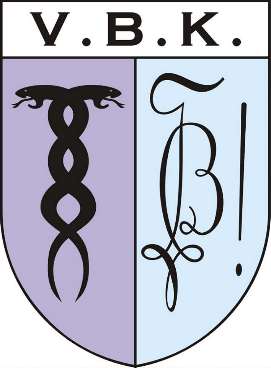 